BOOSTER PUMPS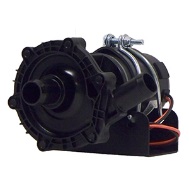 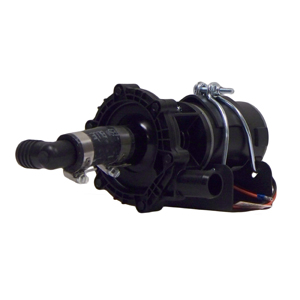 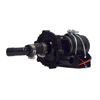 NEKY1099305 24V                            NEKY1099326 (1099306) 12V                                     NEKY1099307 12VFREIGHTLINER BSM1000368102                           BLUE BIRD 10035131                                                                          BLUEBIRD 10033362INTERNATIONAL ZGG734005                                FREIGHTLINER BSM100036039, BSM1001487644                         FREIGHTLINER BSM1000368103                                                                                    INTERNATIONAL 2614948C91                                                            INTERNATIONAL ZGG73400                         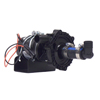 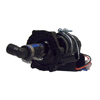 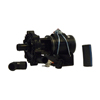  NEKY1099308 12V                                 NEKY1099309 12V                                                 NEKY1099311 (UNIVERSAL)BLUEBIRD 10034148                                               FREIGHTLINER BSM1000368105                                              INTERNATIONAL ZGG734010INTERNATIONAL ZGG734007                               INTERNATIONAL ZGG734008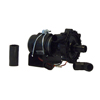 NEKY1099312 (UNIVERSAL)INTERNATIONAL ZGG734011